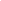 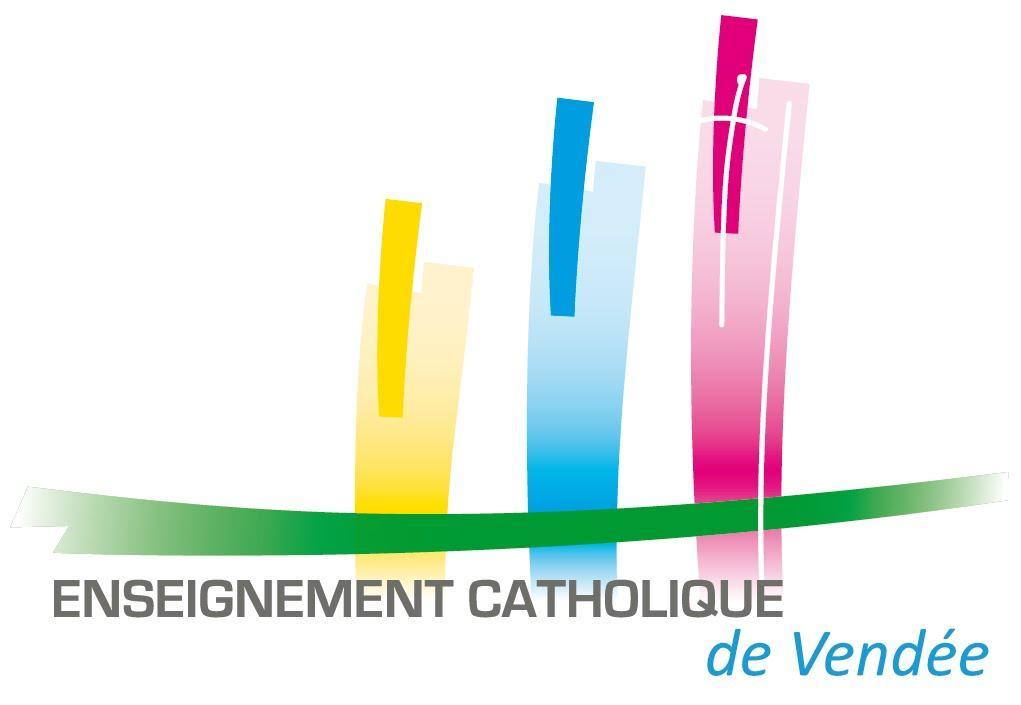 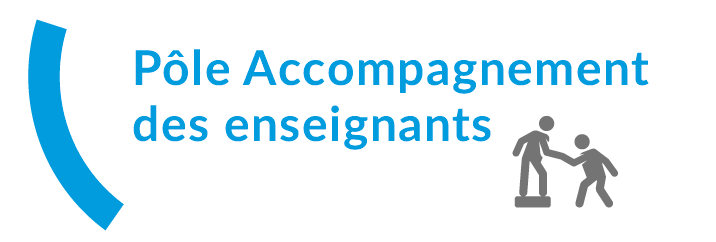 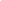 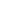 Informations particulières :Informations particulières :Informations particulières :Informations particulières :Ressources :Enseignants suppléants 1er degré DEC85 : https://suppleant.ddec85.org/ SitEcoles : https://sitecoles.formiris.org/ ANNEXES (emplois du temps, plannings divers,  …)Présentation de la classe :Présentation de la classe :Composition de la classe (effectif, niveau(x))Personnel de la classe :Identité et coordonnées du (des) titulaire(s) (adresse mail, téléphone) :-Autre personnel présent dans la classe : (ASEM, AESH, …)--Autres intervenants dans la classe :--Gestion administrative de la classe :Préciser où se trouve l’information(annexe, hyperlien, affichage, …)LES ELEVESLES ELEVESListes des élèves (trombinoscope, aînés…)Liste des élèves à besoins particuliers (PAI, AESH, PPRE, …) ou bénéficiant d’une prise en charge (orthophoniste, collaboration avec l’enseignant RA…) Fiches individuelles de renseignementsORGANISATIONORGANISATIONRegistre d’appelEmploi du temps, planning des APC, décloisonnementsCalendrier des concertations, conseils de cycle, …Planning des surveillancesEmploi du temps du personnel (ASEM, AVS, …)Planning d’utilisation des salles et équipements (salles communes, salle de sport…)Calendrier des activités et évènements prévus (piscine, musique, spectacle, bibliothèque, prévention routière…)Organisation de la Pastorale (catéchistes, salles, ...)Modalités de communication avec les familles :- Cahier de liaison :- Adresse mail de la classe :- Identifiant et mot de passe :Accès au site internet de l’école (adresse, identifiants, code) :--Codes accès (photocopieur, logiciel d’évaluations) :--Protocole sécurité (PPMS)Budget pédagogiqueTrousse de soin et de premiers secoursAutre…Préparation de la classe :Préciser où se trouve l’information(annexe, hyperlien, affichage, …)Programmations et progressionsCahier-journalProjet de classeOutils et ressources (manuels, guides du maître, ressources numériques, sites utilisés…) :- - - - - Accès à un espace de stockage numérique :- Identifiant :- Mot de passe :Modalités et outils d’évaluation et de suivi des élèvesRessources pédagogiques d’urgence (activités prêtes à l’emploi)Autre…Vie de la classe :Préciser où se trouve l’information(annexe, hyperlien, affichage, …)Règles de vieHabitudes de la classe (accueil, rituels, travail du soir, règles de présentation des cahiers, organisation matérielle…)Outils personnels de l’élève (fournitures, fichiers, cahiers, livres, …)Matériel collectif (ordinateurs, bibliothèque, …)L’évaluation (fréquence, saisie sur logiciel ou livret, …)Autre…